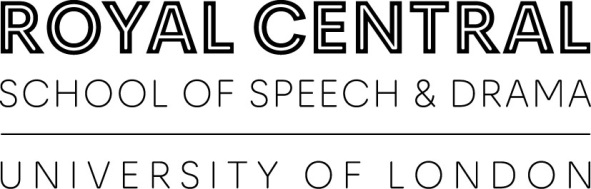 Form 1: Submission and Deposit Agreement of Thesis for Research DegreesThis is to confirm that I have provided:One hard-bound copy of my thesis, having completed all required amendments required by the examiners, bound and presented in the format and style as stipulated by the School.An electronic copy of my thesis (including appendices).An electronic copy of my title and abstract.DOI, ORCID or ISNI on both the hard copy and electronic copy.Submission of the above to the satisfaction of the School is a requirement of the examination for the award of a research degree.  A thesis which is accepted for the award of a research degree is placed in the library of the School, the School’s Repository and will be made available to EThOS plus other digital repositories to which the School subscribes. Please read the guidelines included in The Deposit of Thesis for further information.The copyright of the thesis is retained by the author.DeclarationI declare I have read and understood the Deposit of Theses guidelines above.I declare that I am the author and owner of the work.I understand I retain all rights in the work in its present version or future versions.I declare that I have exercised due care to ensure the work is original and does not break any UK law or other intellectual property law. I understand that before my thesis is made available for public reference, inter-library loan and copying, the following statement will have been included at the beginning of my thesis and clearly associated with any electronic version: The copyright of this thesis rests with the author and no quotation from it or information derived from it may be published without acknowledgement and the prior written consent of the author.I agree that the School or University authorities and British Library, without changing content, can migrate the work to any medium or format for the purpose of future preservation and accessibility.I authorise the School or University authorities as appropriate to supply a copy of the abstract of my thesis for inclusion in any published list of theses offered for higher degrees in British universities or in any supplement thereto, or for consultation in any central file of abstracts of such theses.I authorise that the work I present for examination for the MPhil/PhD degree shall be deposited in the library of The Royal Central School of Speech and Drama and available for public reference, inter-library loan and copying.I authorise the School or University authorities and The British Library a licence to make available for public reference and copying digitised format from an online platform such as the Schools Repository and EThOS managed by the British Library.I allow access to the hard copy and electronic copy for the purpose of non-commercial research, private study, criticism, review, news reporting and illustration for teaching and/or other educational purposes. I understand that through the internet the work may be searched and copied by text mining and plagiarism detection software.  I understand that electronic access to work is embargoed for 12 months; that I can request immediate access or extend closed access including permanent closure by completing Form 2. During closed access periods metadata will only be available on Central’s Repository. I understand that if the School or University authorities or The British Library are notified of a breach of copyright or a complaint indicating a violation of publisher’s rules or other concern, the thesis will be removed from the repository and EThOS pending further investigation which may take time. If upheld, the materials will be permanently withdrawn. I understand that my work is subject to Freedom of Information Act (2000) requests.I declare that if the work contains confidential information, I have sought and obtained permission and this permission encompasses the rights I have granted to the School or University authorities and The British Library.I declare that if my work does include subsidiary material owned by third party copyright owners, I have sought and obtained permission and this permission encompasses the rights I have granted to the School or University authorities and The British Library.I warrant that this authorisation does not, to the best of my belief, infringe the rights of any third party. I understand the School or University authorities and the British Library have no obligation to take legal action on my behalf or other rights holders in the event of infringement of any intellectual property right, breach of contract or any other right in the work.I understand that rights granted to the School or University authorities and The British Library and the user of the work through this agreement are non-exclusive.Signature in ink and not electronic.Form 2: Request a Change in Access Apply for PERMANENT CLOSED ACCESS (Hard Copies and Electronic Copies)I wish to place my thesis on permeant closed access and I have attached a letter stating the reasons for my request (Please read 2.2 for further information about the reasons you can apply for dispensation and place your thesis on permanent closed access).Extend OPEN access (Electronic Copies)Please tick the best box or boxes. The period of closed access starts on the date of deposit.Please make my thesis immediately accessible on the Schools Repository.Please send an electronic copy of my thesis to the British Library for inclusion on their Repository (EThOS)Extend CLOSED Access for a set period (Electronic Copies)Please tick the best box. Please remember to also provide evidence as requested.I intend to publish my thesis but have not secured a contract. Please provide information about when you expect to reach an agreement with a publisher. An extension will be granted for one more year (two years in total). I have agreed a publishing contract or agreement. Please provide a copy of the agreement with your application. An extension will be agreed for a maximum of three years (four years in total).I have secured a contract from a publisher which prohibits thesis publication online for a fixed period (e.g. 20 years) or indefinitely.You may apply for closed access for the same time period. Please provide evidence of your contract with your application.Copyright is held fully or in part by a third party (called Third Party Copyright) and permission to disseminate information via our Repository has not been granted by the copyright holder. You may request permanent closure. Please provide evidence that agreement has not been given for electronic publication.Third Party copyright material has been removed which seriously undermines my work.You may request permanent closure. Please provide evidence of your revised thesis minus third party copyright material.Information obtained under a promise of confidentiality or confidentiality has been made a condition of access to materials or confidential and personal information is included in the thesis. You may request permanent closure. Please provide evidence that your thesis includes confidential or personal information.Consultation or reproduction invalidates on my application for a patent on a product or process described in the thesis.You may request permanent closure. Please provide evidence of an application for a patent. Release of material would prejudice the commercial interests of a person. You may request permanent closure. Please provide evidence of commercial conflict.Health and safety will be compromised.You can request permanent closure. Please provide evidence that health and safety will be compromised. EVIDENCE and Further InformationPlease list the evidence or agreements and any further information you feel is relevant; attaching letters etc. as needed. Please send this completed form to Repository@cssd.ac.ukSignature	(in ink, not electronic)							DateSample LettersLetter 1: Letter from author to publisher seeking permission to include thesis material written by the author in which copyright has been assigned to the publisher.[INSERT NAME AND ADDRESS OF PUBLISHER HERE][INSERT DATE HERE]Dear............................I am the author of [insert full citation details for the work] [“the Work”] which was published by [insert publisher’s name] in [insert name of publication/s] and which was assigned to [you or your company] by an agreement dated [ insert date].I would like to include the Work in my doctoral thesis, ‘[Here add title of thesis]’. My thesis will be made available as an electronic version deposited in [name of university]’s online repository [insert URL]. Once available in digital format, access to the thesis will be freely available via the Web and through the ‘Electronic Thesis Online Service’ (EThOS) provided by the British Library (http://EThOS.bl.uk/). The User of the thesis will be required to agree that they shall only use the thesis for non-commercial research, private study, criticism, review and news reporting, illustration for teaching, and/or other educational purposes in electronic or print form. I would be grateful if you, or the company you represent, could grant me permission to include the Work in my thesis and to use the Work, as set out above, royalty free in perpetuity. Please be aware that the Work will be archived by the British Library as part of EThOS in perpetuity.  Yours………………………[INSERT NAME HERE[*The following might be added [as is required by the regulations of my Institution] (note: some Institutions require that work drawing on the thesis and which has been published by the candidate be included when the thesis is submitted for examination.  Adding a note to that effect here might help the candidate when seeking permission.  The publisher might however say that the published articles have to be removed from the thesis before it is placed in the repository.  If that is the case, then the Institution will have to consider whether the thesis should be included in the Institutional repository as it will not be an exact copy of the examined work).Letter 2: Letter for the author to the publisher or 3rd party asking for permission to include material in which the copyright belongs to the publisher or 3rd party.[Insert name and address of recipient here][Insert Date]Dear............................I am completing a doctoral thesis at [insert name of university] and I am contacting you to request permission to include the following material within the electronic version of my PhD:[Insert citation details of the original work and a full description of the excerpts and/or specifics relating to content to be reproduced] [“the Material”]I would like to make my thesis will be made available as an electronic version deposited in [name of university]’s online repository [insert URL]. Once available in digital format, access to the thesis will be freely available via the Web and through the ‘Electronic Thesis Online Service’ (EThOS) provided by the British Library (http://EThOS.bl.uk/) where a copy may also be held. The User of the thesis will be required to agree that they shall only use the thesis for non-commercial research, private study, criticism, review and news reporting, illustration for teaching, and/or other educational purposes in electronic or print form.I would be grateful if you, or the company you represent, could grant me permission to include the Material in my thesis and to use the Material, as set out above, royalty free in perpetuity. Please be aware that the Material will be archived by the British Library as part of EThOS in perpetuity.  If you are not the owner of the copyright in this material I would be most grateful if you would confirm this and advise me who to contact.Yours......,[insert name and institution]Candidate Personal DetailsCandidate Personal DetailsSurnameTylerFirst name Lucy Student ID number164159Award being examinedPhDTitle of thesisWork in Progress: English Play Development Under Neoliberalism, 2000-2019Signature e    Lucy Tyler     Date  06.07.2020Personal DetailsPersonal DetailsSurnameFirst name Student ID numberAward Title of thesisI/WE HEREBY GRANT PERMISSION FOR USE OF THE WORK FOR THE PURPOSES AND ON THE TERMS IDENTIFIED ABOVEFor and on behalf of [name of company](Signature)............................................................[Position][insert name of addressee]Date.....................................................................I/WE HEREBY GRANT PERMISSION FOR USE OF THE MATERIAL FOR THE PURPOSES AND ON THE TERMS IDENTIFIED ABOVE(Signature)............................................................[insert name of addressee]Date.....................................................................I DO NOT HOLD RIGHTS TO THE ABOVE MATERIAL (Signature)............................................................[insert name of addressee]Date.....................................................................TO OBTAIN PERMISSION FOR USE OF THE ABOVE MATERIAL FOR THE PURPOSES IDENTIFIED, PLEASE CONTACT:..................................................................................................................................................................................................